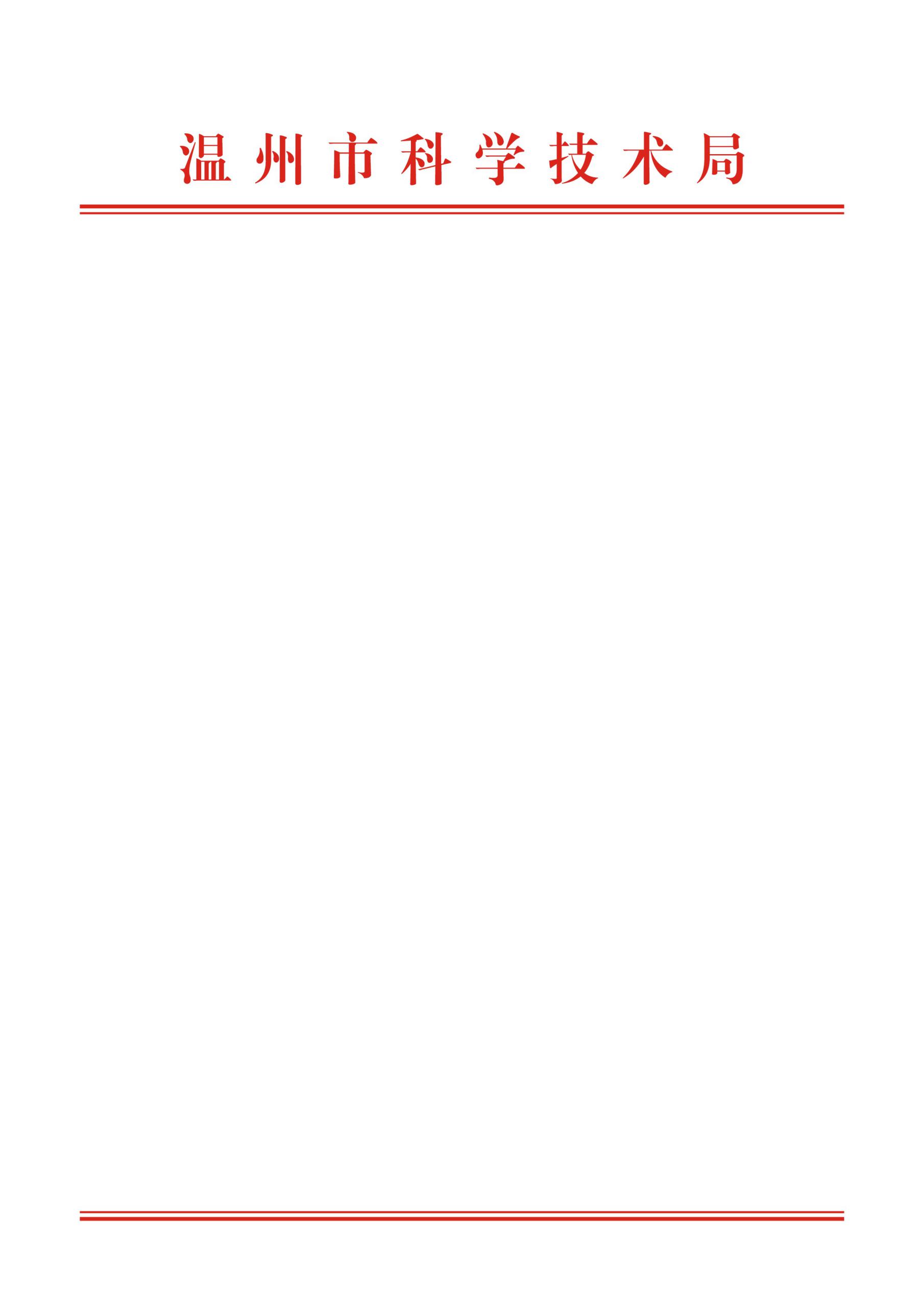 2020年度温州市优秀重点实验室（工程技术研究中心）基础性科研项目立项公示根据《温州市人民政府关于全面加快科技创新推动工业经济高质量发展的若干政策意见》（温政发〔2020〕13号）、《关于公布温州市级及以上重点实验室（工程技术研究中心）评价优秀及奖励名单的通知》《关于组织申报2020年度温州市优秀重点实验室（工程技术研究中心）基础性科研项目的通知》精神，“评价结果前10%的市级以上重点实验室（工程技术研究中心）每年支持两项市级基础性科研项目”，2019年度评价优秀的浙江省激光加工机器人重点实验室等6家重点实验室依托单位自主申报、自行组织专家评审和择优推荐，经研究，拟对“激光制备泵阀本体表面减阻微织构关键技术研究”等12项基础性科研项目予以立项（详见附件）。现进行公示，公示期限自公布之日起5个工作日。在公示期限内，任何个人和单位均可通过来信、来电、来访的形式，向市科技局反映公示对象存在的问题。以个人名义反映问题的提倡署报本人真实姓名。以单位名义反映问题的应加盖公章。反映问题要实事求是，客观公正，反对借机诽谤诬告。联 系 人：科技合作与院校服务处 林思思  88962035机关纪委 张  锋  88962055电子邮箱：jgdw@wzkj.gov.cn附件：2020年度温州市优秀重点实验室（工程技术研究中心）基础性科研项目拟立项清单温州市科学技术局2020年10月15日附件2020年度温州市优秀重点实验室（工程技术研究中心）基础性科研项目拟立项清单序号项目名称项目负责人重点实验室名称承担单位1激光制备泵阀本体表面减阻微织构关键技术研究陈益丰浙江省激光加工机器人重点实验室温州大学2激光表面处理技术在CFRP胶接维修中的研究蔡  燕浙江省激光加工机器人重点实验室温州大学3AMPK/SIRT1/Autophagy信号途径在FGF21缓解急性肝损伤中的作用龚方华浙江省生物技术制药工程重点实验室温州医科大学4Yfq07 通过靶向 DDR1 抑制吉非替尼耐药的非小细胞肺癌的机制研究张  园浙江省生物技术制药工程重点实验室温州医科大学5缺氧通过增加巩膜巨噬细胞数量及其MMP-2表达参与近视形成赵  斐浙江省眼视光学研究重点实验室温州医科大学6血红素氧合酶-1在光感受器细胞变性中的功能及分子机制研究李辉荣浙江省眼视光学研究重点实验室温州医科大学7miR-199a-3p/mTOR相关自噬途径与低氧性肺血管重建关系的分子机制研究王良兴温州市呼吸循环重点实验室温州医科大学附属第一医院8CTHRC1通过STAT3信号通路促进NSCLC侵袭转移的作用及机制研究徐晓梅温州市呼吸循环重点实验室温州医科大学附属第一医院9（AlCrNbTiV）Nx高熵合金氮化物复合涂层的制备及性能研究黄志宏温州市聚合物材料及机电产品表面改性技术研究重点实验室温州职业技术学院10镀膜装备数字化技术应用研究刘路明温州市聚合物材料及机电产品表面改性技术研究重点实验室温州职业技术学院11基于CircRNA_0001765研究心肌缺血再灌注损伤的发病机制官学强温州市心脏发育相关疾病整合医学重点实验室温州医科大学附属第二医院、育英儿童医院12α7烟碱型乙酰胆碱受（α7nAChR）在阿霉素诱导心肌毒性中的作用及其机制研究陈  鹏温州市心脏发育相关疾病整合医学重点实验室温州医科大学附属第二医院、育英儿童医院